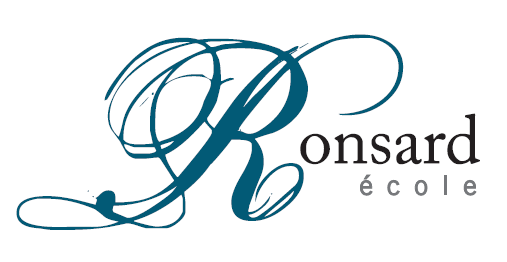 Je soussigné, _________________________, autorise mon enfant/ mes enfants ___________________________________________________à être récupérés par:1.	Personne autorisée à récupérer le ou les enfant(s):				2.	Personne autorisée à récupérer le ou les enfant(s):									Signature:			